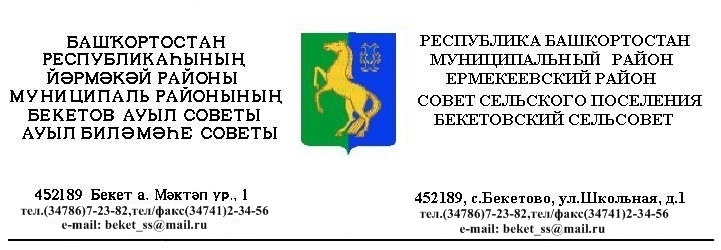      ҠАРАР                                                                       РЕШЕНИЕ«22 » ноябрь 2013 й.                        №  30.6                                  «22» ноября 2013 г. О внесении изменений в решение Совета сельского поселения Бекетовский сельсовет муниципального района Ермекеевский район Республики Башкортостан от «17» ноября 2006 года № 24.4«Об установлении налога на имущество физических лиц»1. Внести в решение Совета сельского поселения Бекетовский сельсовет муниципального района Ермекеевский район Республики Башкортостан от «17» ноября 2006 года № 24.4  «Об установлении налога на имущество физических лиц» изменения, изложив его в следующей редакции:«В соответствии с Федеральным законом от 2 ноября 2013 года № 306-ФЗ «О внесении изменений в части первую и вторую Налогового кодекса Российской Федерации и отдельные законодательные акты Российской Федерации» внесены изменения в Федеральный закон от 9 декабря 1991 года №2003-1 «О налогах на имущество физических лиц». Совет сельского поселения Бекетовский сельсовет муниципального района Ермекеевский район Республики Башкортостан, решил:1. Ввести на территории сельского поселения Бекетовский сельсовет муниципального района Ермекеевский район Республики Башкортостан налог на имущество физических лиц. 2. Установить следующие ставки налога на имущество физических лиц в зависимости от суммарной инвентаризационной стоимости, умноженной на коэффициент-дефлятор, объектов налогообложения:2.  Решение обнародовать путем размещения на информационных стендах в общественных местах, в здании администрации сельского поселения не позднее 01 декабря 2013 года.3. Настоящее решение вступает в силу с 01 декабря 2013 года.Суммарная инвентаризационная стоимость объектов налогообложения, умноженная на коэффициент - дефлятор Ставка налогаДо 300 000 рублей (включительно)  0,1 процентаСвыше 300 000 рублей до 500 000 рублей (включительно)  0,2 процентаСвыше 500 000 рублей до 700 000 рублей (включительно)0,5 процентаСвыше 700 000 рублей до 900 000 рублей (включительно)0,7 процентаСвыше 900 000 рублей до 1 100 000 рублей (включительно)0,9 процентаСвыше 1 100 000 рублей1,0 процентаГлава сельского поселения Бекетовский сельсовет муниципального района Ермекеевский район Республики Башкортостан                                                     З.З.Исламова